ОШ „Краљ Петар I „					тел. 018/290-004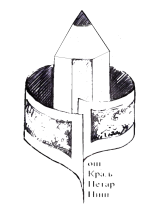 Ул. Војводе Путника бр. 1                       		тел-Факс:018/290-00518ооо Ниш						Mail: kraljpetarnis@open.telekom.Број: 133/2017-01					Датум: 19. 01. 2017. године______________________________________________________________________________________________________ПРОГРАМОСПОСОБЉАВАЊА  ЗАПОСЛЕНИХ  ЗАБЕЗБЕДАН  И  ЗДРАВ   РАДНа основу члана 28.  Закона о безбедности и здрављу на раду (“Сл.гласник” РС”, бр.101/2005 и 91/2015),  члана 62. став 1. и 3.  тачка 17) Закона о основама система образовања и васпитања („Сл. гласник РС“, број: 72/2009 и 52/2011, 55/13, 35/15 - аутентично тумачење и  68/2015), директор Основне школе „Краљ Петар I„  донео је  ПРОГРАМ ОСПОСОБЉАВАЊА  ЗАПОСЛЕНИХ  ЗАБЕЗБЕДАН  И  ЗДРАВ  РАДЧлан 1.Овим Програмом регулисане су обавезе Основне школе „Краљ Петар I „  у Нишу (у даљем тексту: послодавaц) при оспособљавању запослених за безбедан и здрав рад, као превентиве у отклањању ризика од повређивања запослених у току рада.Члан 2.Послодавац је дужан да оспособи запосленог за безбедан и здрав рад кад:-	запослени заснива радни однос;-	запосленог премешта на друге послове;-	при увођењу нове технологије;-	при увођењу нових средстава за рад;-	при промени процеса рада може доћи до промена мера за безбедан и здрав рад.Члан 3.Послодавац је дужан да запосленог при оспособљавању за безбедан и здрав рад упозна са свим врстама ризика на рандом месту на којем ће запослени бити распоређен, а у складу са актом о процени ризика. Члан 4.При оспособљавању запосленог за безбедан и здрав рад мора се водити рачуна о карактеристикама и специфичностима његовог радног места.Члан 5.У случају да треба запосленог распоредити на два или више радних места, послодавц је дужан да запосленог оспособи за здрав и безбедан рад за свако радно место.Члан 6.Оспособљавање запосленог за здрав и безбедан рад обавља се искључиво у току радног времена. Члан 7.При оспособљавању запосленог за здрав и безбедан рад све трошкове сноси послодавац и немогу се пребацити на терет запосленог.Члан 8.За обављање оспособљавања запослених за безбедан и здрав рад послодавац је дужан да  ангажује лице са положеним стручним испитом у складу са Законом о безбедности и здрављу на раду или предузетника који има лиценцу за безбедност и здравље на раду.Члан 9.Оспособљавање запослених за безбедан и здрав рад мора да буде обављено теоретски и практично, а за чије спровођење је одговоран послодавац. Члан 10.По завршеном  теоретском и практичном оспособљавању запосленог за безбедан и здрав рад врши се провера на радном месту, о чему се води евиденција. Ову евиденцију води лице за безбедност и здравље на раду.  Члан 11.За радно место са повећаним ризиком врши се периодична провера оспособљености запосленог за безбедан и здрав рад једном годишње на начин и по поступку који се утврђује актом о процени ризика.Члан 12.Уколико послодавац ангажује запослене другог послодавца по уговору или неком другом основу, дужан је да ове зпослене оспособи за здрав и безбедан рад у складу са овим програмом.Члан 13.Ако дође до извесних промена у технолошком процесу рада потрбно је додатно оспосонљавање запосленог за безбедан и здрав рад, онда је послодавац дужан да у писменој форми путем обавештавања, упустава или инструкција упозна запосленог о обављању процеса рад на безбедан начин.Члан 14.У случају када зпосленом прети непосредна опасност по живот или здравље обавештавање или инструкција запосленог може бити и у усменој форми.Члан 15.Уколико је послодавац ангажовао као запослено лице жену за време трудноће, лице млађе од 18 година или лице са смањеном рандом способношћу, дужан је да поред оспособљавања за безбедан и здрав рад у писменој форми их обавести о резултатима процене ризика на рандом месту и о мерама којима се ризици отклањају.Члан 16.Послодавац је дужан да видно обележи правце кретања и дозвољена места задржавања као и упуства за спречавање или отклањање ризика у радној средини.  Члан 17.Kод радних места где постоји непосредна опасност од повређивања или здравствених оштечења, послодавац је дужан да обезбеди приступ само лицима која су оспособљена за безбедан рад на таквим радним местима и која су снабдевана одговарајућим личним заштитним средствима.Члан 18.Незапослена лица која се по било ком уснову нађу у радној околини, послодавац је дужан да упозна са опасностима и штетностима технолошког процеса и на мере безбедности које морају да примене као и да их усмери на безбедне зоне кретања. ТЕМАТСKИ  ДЕО ПРОГРАМА ОСПОСОБЉАВАЊА-	Право на безбедност и здравље на раду;-	Права, обавезе и одговорност радника за безбедност и здравље;-	                                                               -	Обавезе и одговорности послодавца ;-	Превентивне мере безбедности и здравља;-	Организовање послова безбедности и здраваља на раду;-	Спровођење прописаних мера безбедности и здравља на раду ( исправност оруђа за рад,  електричне инсталације, и личних заштитних средстава и сл.);-	Набавка и наменско коришћење личне заштитне опреме;-	Оспособљавање запослених за безбедан  и здрав рад на сваком рандом месту;-	Правилно коришћење оруђа за рад и заштита на њима;-	Заштита од електричне струје;-	Микроклима у радним просторијама;-	Бука и осветљење у радној средини;-	Опасности при кретању на раду;-	Хемиске штетности у радној средини.							Директор школе							______________________							Роберт Џунић